		    OBEC KĽAK				tel., fax.: 045 686 61 00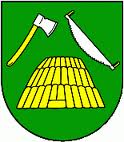 		    Obecný úrad	mobil: 0903 746 298			     Kľak č. 9				web: www.klak.sk		    966 77  Ostrý Grúň			e-mail: obec@klak.sk  Utvorenie volebného okrsku a určenie volebnej miestnosti        Starosta obce Kľak Ľuboš Haring, ako príslušný orgán v zmysle zákona č. 180/2014 Z.z. o podmienkach výkonu volebného práva a o zmene a doplnení niektorých zákonov utváram volebný okrsok a určujem volebnú miestnosť nasledovne :jeden volebný okrsok /č. 1/volebnú miestnosť : klubovňa kultúrneho domu Kľak č. 66pre voľby do Národnej rady Slovenskej republikykonané  dňa 30. septembra 2023. V Kľaku 23.06.2023                                                                                                  Ľuboš Haring                                                                                              starosta obce Kľak